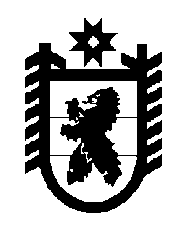 Российская Федерация Республика Карелия    УКАЗГЛАВЫ РЕСПУБЛИКИ КАРЕЛИЯО внесении изменений в Указ Главы Республики Карелия 
от 1 апреля 2014 года № 34В соответствии с пунктом 1 части 10 статьи 8 Закона Республики Карелия от 18 января 2010 года № 1362-ЗРК «Об Общественной палате Республики Карелия» внести в Указ Главы Республики Карелия 
от 1 апреля 2014 года № 34 «Об утверждении членов Общественной палаты Республики Карелия» (Собрание законодательства Республики Карелия,                2014, № 4, ст. 571; № 6, ст. 1011) следующие изменения:включить в состав Общественной палаты Республики Карелия следующих лиц:Кулакова Л.М. – ученый секретарь федерального государственного бюджетного учреждения науки Института экономики Карельского научного центра Российской академии наук;Неровная А.С. – специалист по работе с молодежью муниципального бюджетного учреждения Петрозаводского городского округа «Центр молодежи»;Цыганков А.М. – руководитель Карельского регионального общест-венного учреждения «Центр политических и социальных исследований Республики Карелия «Гражданское общество»;исключить из состава Общественной палаты Республики Карелия Голубева Р.Г., Жирнеля Е.В., Лопаткину А.В.          Глава Республики  Карелия                                                               А.П. Худилайненг. Петрозаводск17 декабря 2016 года№ 152